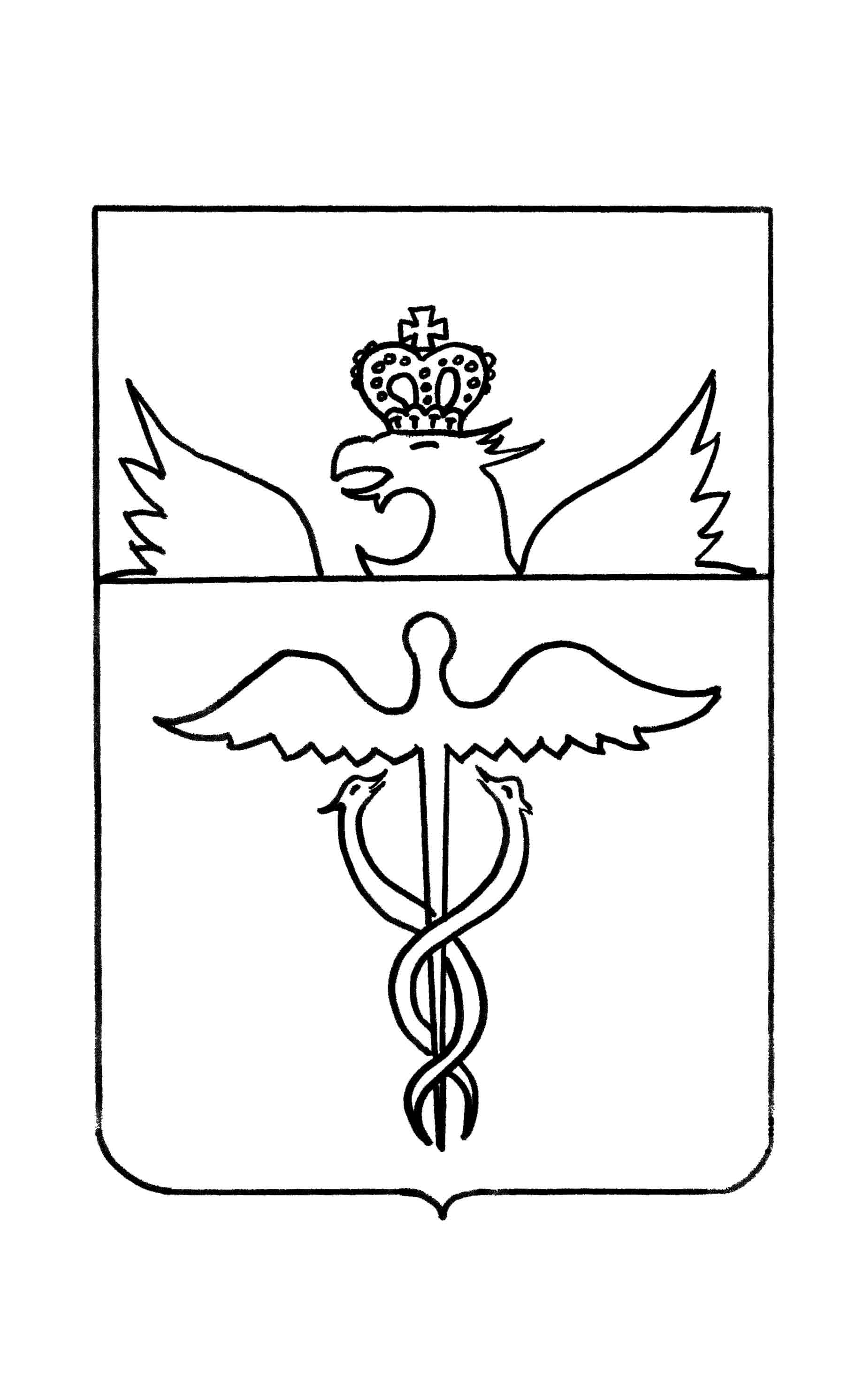 СОВЕТ  НАРОДНЫХ  ДЕПУТАТОВОЗЕРСКОГО  СЕЛЬСКОГО  ПОСЕЛЕНИЯБУТУРЛИНОВСКОГО  МУНИЦИПАЛЬНОГО  РАЙОНАВОРОНЕЖСКОЙ  ОБЛАСТИРЕШЕНИЕот  31.01.2020 г  № 203с.ОзеркиОб утверждении  Единого реестра  муниципальнойсобственности  Озерского сельского поселения  Бутурлиновского муниципального районаВоронежской областиВ соответствии с Гражданским кодексом Российской Федерации, Федеральным законом от 06.10.2003 г. №131-ФЗ «Об общих принципах организации местного самоуправления в Российской Федерации», приказом министерства экономического развития Российской Федерации от 30.08.2011г. №424 «Об утверждении порядка ведения органами местного самоуправления реестров муниципального имущества», на основании Устава Озерского сельского поселения Бутурлиновского муниципального района Воронежской области, Совет  народных  депутатов  Озерского сельского   поселения Воронежской областиР Е Ш И Л :1. Утвердить Единый реестр муниципальной собственности Озерского сельского поселения Бутурлиновского муниципального района Воронежской области по состоянию на 01.01.2020 г. согласно приложению к настоящему решению.2.   Настоящее решение опубликовать в Вестнике муниципальных нормативно – правовых актов Озерского сельского поселения Бутурлиновского муниципального района Воронежской области.3. Настоящее решение вступает в силу с момента официального опубликований.4. Организацию исполнения настоящего решения возложить на администрацию Озерского сельского поселения Бутурлиновского муниципального района.Глава Озерского сельского поселения                                  В.А. ЗагоновПриложение к решению Совета народных депутатов Озерского сельского поселенияБутурлиновского муниципального районаВоронежской областиот  31.01.2020  года № 203Раздел 1«Муниципальное недвижимое имущество»Подраздел 1«Здания, строения, сооружения, объекты незавершенного строительства, нежилые помещения и т.д.»Раздел 1«Муниципальное недвижимое имущество»Подраздел 2«Земельные участки»Раздел 2«Муниципальное движимое имущество»Подраздел 1«Сооружения, линейные сооружения и т.д.»Раздел 2«Муниципальное движимое имущество»Подраздел 2«Автомобильный транспорт»Раздел 2«Муниципальное движимое имущество»Подраздел 3«Особо ценное движимое имущество»(в том числе)п. 1 «Сооружения»п. 2 «Автомобильный транспорт»Раздел 2«Муниципальное движимое имущество»Подраздел 4«Доли (вклады) в уставных (складочных) капиталах хозяйственных обществ»Раздел 3«Предприятия, учреждения, хозяйственные общества»Подраздел 1«Муниципальные унитарные предприятия»Раздел 3«Предприятия, учреждения, хозяйственные общества»Подраздел 2«Муниципальные казенные учреждения»Раздел 3«Предприятия, учреждения, хозяйственные общества»Подраздел 3«Муниципальные бюджетные учреждения»Раздел 3«Предприятия, учреждения, хозяйственные общества»Подраздел 4«Муниципальные автономные учреждения»Раздел 3«Предприятия, учреждения, хозяйственные общества»Подраздел 5«Хозяйственные общества»№п/пРег№НаименованиеАдрес(местоположение)Када-стровый(илиуслов-ный)номерПло-щадь,протя-жен-ностьи (или) иныепара-метры(кв.м, м)Балан-соваясто-имость,руб.Оста-точнаясто-имостьруб.Када-строваясто-имость,руб.Датавозник-новенияи прек-ращенияправаРекви-зитыдоку-ментов –основа-нийБалан-содер-жательОбре-мене-нияПри-меча-ния1234567891011121311Отдельно стоящее нежилое здание (котельная)Воронежская область, Бутурлиновский район, с.Озерки, ул. Октябрьская,д.11А36-36-06/006/2010-483125,2кв. м4771,58--14.10.36- АГ449255АдминистрацияОзерского сельского поселения -Оперативное управление22Гидротехническое сооружение (Плотина пруда Чигла – 3)Воронежская область, Бутурлиновский район, юго – западнее с. Озерки36-36-06/023/2010-3091040кв.м190000,00--19.08.2015 г36- АГ 549625КазнаМООзер-скоесельское поселение--33Гидротехническое сооружение «ГТС плотина»Ворнежскаяобласть,Бутурлиновский район, юго- восточная часть квартала 36:05:420800136:05:0000000:6973989 кв.м267000,00--19.08.2015 г36 – АД888767КазнаМООзер-скоесельское поселение--44Автомобильная дорога с асфальтобетон-ным покрытием Воронежская область, Бутурлиновский район, с. Озерки, ул. Октябрьская36:05:0000000:601588 м3885000,00--19.08.2015 г36 АД 491273КазнаМООзер-скоесельское поселение--5 27Отдельно стоящее нежилое  здание (Детский сад)Воронежская область, Бутурлиновский район, с. Озерки, ул. Октябрьская, д.536:05:3000004:68309 кв.м-22479,35-20.12.2016 г36/000/003/2017 - 10860КазнаМООзер-ское сельское поселение--№п/пРег.№Наиме-нованиеКадастровыйномерАдрес,местоположениеПло-щадькв.м.КатегорияВидразрешенногоиспользованияДатавозникн.и прекращ.праваРеквизитыдокументовоснованийБалансо-держательОбре-мене-нияПримечания12345678910111215Земельный участок.36:05:4208001:39Воронежская область, Бутурлиновский район, Озерское сельское поселение, юго-западная часть кадастрового квартала 36:05:4208001 22978Земли сельскохозяйственного назначенияДля сельскохозяйственного использования17.07.2013 г.36-АД151389Казна МООзерское сельское поселение26Земельный участок 36:05:3000004:75Воронежская область, Бутурлиновский район, с. Озерки, ул. Октябрьская,11А1408Земли населенных пунктовДля размещения котельной11.03.2013 г.36-АГ979414Казна МООзерское сельское поселение37Земельный участок36:05:3000004:41Воронежская область, Бутурлиновский район, с. Озерки, ул. Октябрьская, 151750Земли населенных пунктовДля размещения объектов народного образования, культуры (ДК)30.06.2015 г36-АД937783МКУК «ОСКЦ»48Земельный участок36:05:0000000:391Воронежская область, Бутурлиновский район, с. Озерки, ул. Октябрьская, от дома 110 до дома № 1589670Земли населенных пунктовДля размещения автомобильных дорог и их конструктивных элементов28.05.2014 г36-АД 490662Казна МООзерское сельское поселение59Земельный участок36:05:4208002:23Воронежская область, Бутурлиновский район, Озерское сельское поселение, северо – западная часть кадастрового квартала, 36:05:420800262835Земли сельскохозяйственного назначенияДля сельского хозяйственного использования18.11.2013 г36-АД313372Казна МООзерское сельское поселениеДог аренды  10 лет01-15СХ от 03.04.2015 610Земельный участок36:05:4208002:24Воронежская область, Бутурлиновский район, Озерское сельское поселение, северо – западная часть кадастрового квартала, 36:05:4208002651715Земли сельскохозяйственного назначенияДля сельскогохозяйственного использования18.11.2013 г36-АД313373Казна МООзерское сельское поселениеДог аренды  10 лет01-15СХ от 03.04.2015 г711Земельный участок36:05:4208001:44Воронежская область, Бутурлиновский район, юго-восточная часть кадастрового квартала 36:05:42080012537Земли сельскохозяйственного назначенияДля размещения гидротехнических сооружений09.06.2015 г36-АД888765Казна МООзерское сельское поселение812Земельный участок36:05:3000003:91Воронежская область, Бутурлиновский район, южная часть, кадастрового квартала 36:05:30000031452Земли населенных пунктовДля размещения гидротехнических сооружений28.07.2015 г36-АД937169Казна МООзерское сельское поселение928Земельный участок36:05:3000004:39Воронежская область, Бутурлиновский район, с. Озерки, ул. Октябрьская,52047Земли населенных пунктовОбъекты народного образования (земельные участки детских дошкольных заведений)20.12.2016 г36/000/003/2017 - 30816Казна МООзерское сельское поселение1036Земельный участок36:05:0000000:1325Воронежская область, Бутурлиновскийрайон, 16500Земли селькохозяйственного использованияДля сельскохозяйственного использования15.03.2017 г36:05:0000000:1325-36/011/2017-1Казна МООзерское сельское поселение11 37Земельный участок36:05:0000000:1326Воронежская область, Бутурлиновский район, 118470Земли селькохозяйственного использованияДля сельскохозяйственного использования15.03.2017 г36:05:0000000:1326-36/011/2017-1Казна МООзерское сельское поселениеДог аренд на 3 года № 1 от 09.01.2018 г№п/пРег№НаименованиеАдрес(местоположение)Када-стровый(илиуслов-ный)номерПло-щадь,протя-жен-ностьи (или) иныепара-метры(кв.м, м)Балан-соваясто-имость,руб.Оста-точнаясто-имостьруб.Када-строваясто-имость,руб.Датавозник-новенияи прек-ращенияправаРекви-зитыдоку-ментов –основа-нийБалан-содер-жательОбре-мене-нияПри-меча-ния12345678910111213115Водонапорная башня Воронежская обл., Бутурлиновский р-н с.Озерки--665575,06242934,30---Казна МООзерское сельское поселение216Водопровод2003 г.Воронежская обл., Бутурлиновский р-н, с. Озерки-6344771,202834322,27--Казна МООзерское сельское поселение317 Водопровод2005 г.Воронежская обл., Бутурлиновский р-н, сОзерки-0,42 км1314189,47615520,92--Казна МООзерское сельское поселение418Водопровод2006 г.Воронежская обл., Бутурлиновский р-н, с. Озерки-0,29 км62269,7030823,76--Казна МООзерское сельское поселение519Историческое сооружение «Памятник погибшим воинам»Воронежская обл., Бутурлиновский р-н, с. Озерки, в  на юг от нежилого здания № 15по улице Октябрьская36:05:300                 0004:10451 кв.м71000,00-06.02.2015 г.36 – АД 778057Казна МООзерское сельское поселение620Зона отдыха Воронежская обл., Бутурлиновский р-н, с. Озерки, в  на северо – восток от жилого дома № 2 по ул. Комсомольская-4360кв.м249937,5024993,5313.06.2013 г.Постановление администрации БМР ВОАдминистрация Озерского сельского поселения БМР ВООперативное управление721Косилка КДН - 20Воронежская область, Бутурлиновскийрайон, с. Озерки--58000,00--03.07.2013 г.Администрация Озерского сельского поселенияОперативное управление822Погрузчик универсальный ПКУ – 0,8-0 (без рабочих органов) Воронежская область, Бутурлиновский район, с. Озерки--81100,0023171,20-18.12.2013 г.Администрация Озерского Сельского поселенияОперативное управление929ЭлектросиренаС- 28Воронежская область, БутурлиновскийРайон, с. Озерки22209,0909.02.2016 г.Администрация Озерского сельского поселенияОперативное  управление1034Водовод ВО – 7,ВО – 8Воронежская область, Бутурлиновский район, с. Озерки36:05:3000001:114349,0м408671,37168113,98-15.07.2016 г.Казна МООзерское сельское поселение1135Водовод ВО – 9Воронежская область, Бутурлиновский район, с. Озерки, центральная часть кадастрового квартала 36:05:300000736:05:3000007:18621,0м727177,41299136,78-15.07.2016 г.Казна МООзерское сельское поселение12 38Памятник погибшему летчикуВоронежская область, Бутурлиновский район, с. Озерки--75000,00---Акт приема – передачи от 02.07.2018 гКазна МО Озерское сельское поселение1339Пешеходная дорожка с твердым покрытиемВоронежская область, Бутурлиновский район, с. Озерки ул. Октябрьская-6541254121,96--13.06.2019 гАкт приемки выполненных работКазна МО Озерское сельское поселение1440Тротуарные дорожки с твердым покрытиемВоронежская область, Бутурлиновский район, с. Озерки ул. Свобода, ул. им. Сергея Аникина до ул. Комсомольская-1,588 км1799063,00--31.10.2019 гАкт приемки выполненных работКазна МО Озерское сельское поселение1541Тротуарные дорожки с твердым покрытиемВоронежская область, Бутурлиновский район, с. Озерки ул. Свобода, ул. им. Сергея Аникина до ул. Комсомольская-0,265 км295630,00--11.11.2019 гАкт приемки выполненных работКазна МО Озерское сельское поселение№п/пРег№МаркаавтомобиляПаспорттранспорт-ногосредстваИдентифи-кационныйномерГодвыпускаГосудар-ственныйрегистра-ционныйзнакДатарегистра-ции вгосудар-ственныхорганахНомердвига-теля,номершассиНомеркузоваБалансо-держательБалан-соваясто-имость,руб.Оста-точнаясто-имость,руб.Приме-чания12345678910111213123ВАЗ 2107463КН 305190ХТА210740316840032003Е270РН01.04.2009 г.7309223,отсутствует1684003Администрация Озерского сельского поселения150960,00-Оперативное управление224LADA 21310063 НС 621555ХТА 213100Е01643202014Х242 УТ 3627.11.2014 г.0597914, не установлен164320Администрация Озерского сельского поселения443250,00217931,35Оперативноеуправление325Трактор МТЗ -82СА 639209-1994ВХ324417.07.2013 г186757342842Администрация Озерского сельскогопоселения70000,0023916,93Оперативное управление№п/пМаркаавтомобиляПаспорттранспорт-ногосредстваИдентифи-кационныйномерГодвыпускаГосудар-ственныйрегистра-ционныйзнакДатарегистра-ции вгосудар-ственныхорганахНомердвига-теля,номершассиНомеркузоваБалансо-держательБалан-соваясто-имость,руб.Оста-точнаясто-имость,руб.Приме-чания12345678910111213-------------№п/пМаркаавтомобиляПаспорттранспорт-ногосредстваИдентифи-кационныйномерГодвыпускаГосудар-ственныйрегистра-ционныйзнакДатарегистра-ции вгосудар-ственныхорганахНомердвига-теля,номершассиНомеркузоваБалансо-держательБалан-соваясто-имость,руб.Оста-точнаясто-имость,руб.Приме-чания12345678910111213-------------№п/пНаименование хозяйственного обществаОсновной регистрационный номерРазмер уставного (складочного) капитала,руб.Доля Бутурлиновского муниципального района в уставном (складочном) капитале,%Примечания123456------№п/пНаименованиеАдрес(место-положение)ЕГРН,дата гос.реги-страцииРекви-зитыдокумента-осно-ванияРазмеруставногофонда,руб.Балансоваястоимостьосновныхсредств,руб.Остаточнаястоимостьосновныхсредств,руб.Средне-списочнаячисленностьработников,чел.Приме-чания12345678910----------№п/пРег№НаименованиеАдрес(место-положение)ЕГРН,дата гос.реги-страцииРекви-зитыдокумента-осно-ванияРазмеруставногофонда,руб.Балансоваястоимостьосновныхсредств,руб.Остаточнаястоимостьосновныхсредств,руб.Средне-списочнаячисленностьработников,чел.Приме-чания12345678910126Муниципальное казенное учреждение культуры «Озерский социально – культурный центр»  (МКУК «ОСКЦ»)397532,Воронежская область, Бутурлиновский район, с. Озерки, ул. Октябрьская,15 1073629000576,30.05.2007 гСвидетельство о государственной регистрации 36-АД 937784 от 30.06.2015 г0130462,4880088,882№п/пНаименованиеАдрес(место-положение)ЕГРН,дата гос.реги-страцииРекви-зитыдокумента-осно-ванияРазмеруставногофонда,руб.Балансоваястоимостьосновныхсредств,руб.Остаточнаястоимостьосновныхсредств,руб.Средне-списочнаячисленностьработников,чел.Приме-чания123456789101--------№п/пНаименованиеАдрес(место-положение)ЕГРН,дата гос.реги-страцииРекви-зитыдокумента-осно-ванияРазмеруставногофонда,руб.Балансоваястоимостьосновныхсредств,руб.Остаточнаястоимостьосновныхсредств,руб.Средне-списочнаячисленностьработников,чел.Приме-чания12345678910----------№п/пНаименованиеАдрес(место-положение)ЕГРН,дата гос.реги-страцииРекви-зитыдокумента-осно-ванияРазмеруставногофонда,руб.Балансоваястоимостьосновныхсредств,руб.Остаточнаястоимостьосновныхсредств,руб.Средне-списочнаячисленностьработников,чел.Приме-чания12345678910----------